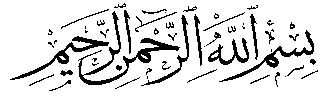 السيرة الذاتية البيانات الشخصية:الاسم:  إبراهيم بن صالح بن عبد الله الحميضي .تاريخ الميلاد: 1389هـ ، مكان الميلاد : بريدة .الوظيفة الحالية: أستاذ في قسم القرآن وعلومه، في كلية الشريعة والدراسات الإسلامية بجامعة القصيم. رقم الجوال: 0554283849 رقم الهاتف الثابت : 063260196رقم الفاكس : 063260196  البريد الإلكتروني : ib1430@gmail.comالمؤهلات العلمية :حاصل على البكالريس في الشريعة، من جامعة الإمام  كلية الشريعة وأصول الدين في القصيم بتاريخ: عام 1412/ 1413 هـ. حاصل على الماجستير في القرآن وعلومه ، من جامعة الإمام بن سعود الإسلامية بالرياض، عام 1419هـ .حاصل على الدكتوراه  في القرآن وعلومه،  من جامعة الإمام بن سعود الإسلامية بالرياض، عام1426هـ .التاريخ الوظيفي:معيد في كلية الشريعة وأصول الدين في القصيم بتاريخ 20 / 4/ 1414 هـ.محاضر في كلية الشريعة وأصول الدين في القصيم بتاريخ 20/ 11/ 1420 هـ.أستاذ مساعد في كلية الشريعة وأصول الدين في القصيم بتاريخ 24 / 12/ 1426 هـأستاذ مشارك في كلية الشريعة والدراسات الإسلامية في القصيم بتاريخ 4 /4/1431هـ .أستاذ في كلية الشريعة والدراسات الإسلامية في القصيم بتاريخ 4/8/1435هـ.المؤلفات والبحوث العلمية:منهج القرآن الكريم في محاربة الشرك، رسالة الماجستير، الناشر: دار التدمرية بالرياض، الطبعة الأولى 1434هـ.اختيارات ابن تيمية في التفسير من أول سورة الكهف إلى آخر القرآن الكريم  جمعاً ودراسة، الناشر: دار التدمرية بالرياض، الطبعة الأولى 1434هـ.جمال القراء، فصول في آداب حملة القرآن الكريم، الناشر: دار ابن الجوزي بالدمام، الطبعة الأولى 1434هـ .آداب المصحف، محكم ومنشور في مركز البحوث الشرعية بكلية الشريعة والدراسات الإسلامية بجامعة القصيم، الطبعة الأولى 1432هـ.  نقد دعوى الإعجاز العددي في القرآن الكريم، الناشر: دار ابن الجوزي بالدمام، الطبعة الأولى 1435هـ . آداب حملة القرآن أهميتها وجهود العلماء فيها، محكم ومنشور في مجلة العلوم  الشرعية بكلية الشريعة والدراسات الإسلامية بجامعة القصيم، العدد 1 المجلد 1 محرم 1431هــ.السكينة في القرآن الكريم دراسة موضوعية، محكم في مجلة كلية الدعوة وأصول الدين في جامعة الأزهر فرع طنطا.آداب التلاوة وأثرها في الانتفاع بالقرآن الكريم، محكّم في المجلة العلمية لكلية أصول الدين والدعوة بالزقازيق بجامعة الأزهر بمصر.الـعَــجَـــلـة في تـعـلُّـم الـقـرآن الـكــريــم وأثرها في نقـص الفـهم والـعمل، بحث محكم ومنشور ضمن أبحاث مؤتمر (فهم القرآن مناهج وآفاق) الذي نظمته جمعية المحافظة على القرآن الكريم في الأردن، الطبعة الأولى 1431هـ.التربية الأخلاقية وأثرها في بناء مستقبل الشباب، ، بحث محكم مقدم لمؤتمر (الشـباب وبنـاء المسـتقبل) الذي نظمته الندوة العالمية للشباب الإسلامي في القاهرة عام 1427هـ، ومنشور ضمن أبحاث المؤتمر، الطبعة الأولى 1429هـ.تعظيم القول في التفسير وأثره في دفع القراءات المنحرفة المعاصرة للقرآن الكريم، بحث محكم ومنشور في مجلة تبيان للدراسات القرآنية بالرياض، العدد الثاني عشر 1434هـ .جهود العلماء في بيان أصول التفسير، بحث محكم ومنشور ضمن أبحاث المؤتمر القرآني الدولي السنوي (مقدس2) في ماليزيا. مقررات المعاهد القرآنية نظرات تقويمية، بحث محكم ومنشور ضمن أبحاث الملتقى الأول للمعاهد العلمية القرآنية في جدة . العمرة في رمضان فضائل ومحاذير، نشرته دار الوطن في الرياض عام 1419 هـأثر معلم القرآن الكريم في تعليم التّدبر، محكم ومنشور في مجلة البحوث والدراسات الشرعية، العدد الرابع عشر ذو القعدة 1434هـ.التفسير بالسنة، تعريف وتأصيل، بحث مقدم للمؤتمر القرآني الدولي السنوي الخامس (مقدس5) في ماليزيا.المؤتمرات والندوات:الملتقى الثاني لجمعيات تحفيظ القرآن الكريم ،أساليب وتقنيات تحقيق الريادة، المنعقد  في جدة  في الفترة  25– 27 /7/ 1426هـ .مؤتمر: العالم الإسلامي والغرب الحواجز والجسور، الجامعة الإسلامية العالمية. كوالا لمبور ماليزيا في الفترة: من 12ــــ 14 / 8 / 1427هــ.مؤتمر (الشـباب وبنـاء المسـتقبل)، الذي نظمته الندوة العالمية للشباب الإسلامي، المنعقد في مدينة القاهرة في الفترة من 30/10ـــــ 2/11 / 1427هـ  ، وقد شاركت فيه ببحث بعنوان: التربية الأخلاقية وأثرها في بناء مستقبل الشبابالمؤتمر الثاني  لجمعية المحافظة على القرآن الكريم في الأردن ( فهم القرآن مناهج وآفاق) الذي عقد في عمان في الفترة من:  1 ـ 2 / 8 / 1429هـ  ، وقد شاركت فيه ببحث بعنوان : العَجَـلـة في تعـلُّم القرآن الكريم وأثرها في نقص الفهم والعمل.الملتقى التنسيقي للجمعيات المتخصصة في العلوم الشرعية، الذي عقد بجامعة الإمام بالرياض بتاريخ 16/ 12/ 1429هـ ، وقد شاركت فيه بورقة بعنوان : تعزيز العمل المؤسسي في الجمعيات العلمية.ملتقى رؤساء أقسام الدراسات الإسلامية بالجامعات السعودية بعنوان: (تحقيق الجودة والتميز في تدريس المتطلبات الجامعية من مقررات الثقافة الإسلامية) والذي نظمه قسم الثقافية الإسلامية في كلية التربية بجامعة الملك سعود بتاريخ 9/1/  1431 هـ.مؤتمر التفسير الموضوعي للقرآن الكريم  واقع  وآفاق، كلية الشريعة والدراسات الإسلامية بجامعة الشارقة، الأحد والاثنين  11-12 جمادى الأولى 1431هـ الموافق 25-26/4/2010.الملتقى الثاني للجمعيات الخيرية في المملكة، بعنوان: ( تنمية موارد الجمعيات الخيرية ) المعقود في مدينة الخبر، بتاريخ 18-19/11/1431هـ الموافق 26-27/10/2010م، وقد قدمت فيه ورشة عمل بعنوان: (أفكار عملية في استقطاب الكفاءات البشرية)المؤتمر القرآني الدولي السنوي (مقدس1)، المعقود في جامعة ملايا بماليزيا، بتاريخ 7-8/2/1432هـ الموافق 11 - 12 / 2011ممؤتمر القراءات المعاصرة للقرآن الكريم، المنعقد في  كلية الآداب و العلوم الإنسانية بجامعة شعيب الدكالي  بمدينة الجديدة في المغرب ، بتاريخ 19 ـ 20 ـ 21 / 4 / 2011م. الموافق 15-17/5/1432هـ وقد شاركت فيه  ببحث بعنوان: تعظيم القول في التفسير وأثره في دفع التفسيرات المنحرفة للقرآن الكريم.مؤتمر المصاحف العثمانية وقراءات القرآن، معهد دراسات المصاحف والقراءات بنواكشوط بموريتانيا، بتاريخ  10ـ 12 / 6 / 2011  الموافق 8- 10/7/1432هـ  ، وقد شاركت فيه  ببحث بعنوان :  تعظيم المصحف.        ندوة جهود الشيخ محمد العثيمين، المعقودة في جامعة القصيم، بتاريخ 6-7/11/1432هـ.    الملتقى العلمي الأول للمعاهد العلمية القرآنية، المعقود في مدينة جدة، بتاريخ 26-27/1/1432هـ ، وقد قدمت فيه ورقة عمل بعنوان: (مـقــررات المعاهد العـلمية القـرآنيـة نظـرات تقـويمـيـة)الملتقى التنسيقي للمؤسسات العاملة في خدمة القرآن الكريم ، الذي عقد بجامعة الإمام بالرياض بتاريخ  12/5/1433هـ ، وقد شاركت فيه بورقة بعنوان: التنسيق بين مؤسسات تحفيظ القرآن الكريم.المؤتمر القرآني الدولي السنوي (مقدس2)، المعقود في جامعة ملايا بماليزيا، بتاريخ30/3- 1/4 / 1433هـ  الموافق 22-23/2/2011م، وقد شاركت فيه ببحث بعنوان :(التفسير بالسنة، تعريف وتأصيل).المؤتمر الدولي الثالث للإعجاز العددي في القرآن الكريم ، ماليزيا، بتاريخ 6-7 /11/1433هـ الموافق 22-23/9/2012، وقد شاركت فيه ببحث بعنوان (نقد مصطلح الإعجاز العددي في القران الكريم).مؤتمر تطوير الدراسات القرآنية، المعقود في جامعة الملك سعود بالرياض، خلال الفترة 6-10/1434هـ.الملتقى العلمي الأول لمعلمي القرآن ( حفظ القرآن ومراجعته قواعد وتجارب ) الذي نظمته جمعية تحفيظ القرآن بالرياض بتاريخ 24/5/1434هـ. وقد قدمت فيه ورقة بعنوان (منهج السلف في حفظ القرآن ).المؤتمر العالمي الأول للتدبر الذي نظمته الهيئة العالمية للتدبر في قطر بتاريخ 23-25 /8/1434هـ، وقد ببحث بعنوان ( أثر معلم القرآن الكريم في تعليم التدبر).الملتقى الأول لرابطة أئمة ألبانيا 29-02/8/1434هـ، وقد شاركت فيه بورقة عمل بعنوان: الداعية والقرآن.مؤتمر الشباب ومستقبل الأمة، الذي نظمته جمعية المحافظة على القرآن الكريم في الأردن، الذي عقد في عمان في الفترة من:  11-13/7/1435هـ.مؤتمر تطوير الدراسات القرآنية، المعقود في جامعة الملك سعود بالرياض، خلال الفترة 6-10/1434هـ.ملتقى التربية بالقرآن ( مناهج وتجارب ) الذي نظمته الجمعية العلمية السعودية للقرآن الكريم وعلومه، بمكة خلال الفترة 22 - 23 / 4 / 1436 هـ.المؤتمر الدولي الثاني لتطوير الدراسات القرآنية (البيئة التعليمية للدراسات القرآنية .. الواقع وآفاق التطوير ) الذي نظمه كرسي القرآن وعلومه بجامعة الملك سعود في الرياض، خلال الفترة 10 ــ 14 / 5 / 1436هــ.المؤتمر القرآني الدولي السنوي (مقدس5)، المعقود في جامعة ملايا بماليزيا، بتاريخ16-17/ 1436هــ، وقد شاركت فيه ببحث بعنوان (جهود العلماء في بيان أصول التفسير ).المؤتمر العالمي الثالث للدراسات القرآنية وتدبر القرآن الكريم فى أوروبا الذي عقد فى مدينة مانشستر ببريطانيا،الذي نظمته الأكاديمية الأوروبية للدراسات القرآنية بتاريخ 15- 17 شوال 1436هـ الموافق  1-2/8/2015م وقد شاركت فيه ببحث بعنوان: (وســائل التزكية بالقران الكريم)المؤتمر العالمي الثاني للتدبر الذي نظمته الهيئة العالمية للتدبر في المغرب بتاريخ15-16/1/1437هـ، وقد ببحث بعنوان (الإعجاز العددي وتدبر القرآن الكريم).الدورات التدريبية :العادات العشر للشخصية الناجحة.فن الإلقاء المتميز.تدريب المدربين.التدريب بالاستمتاع.تصميم التدريب.مهارات عملية للإدارة الحديثة.خماسية صناعة الإنجازات الكبرى.نُظُم الجودة.صناعة المذيع الناجح.دبلوم البرمجة اللغوية العصبية.فن الخطابة والإلقاء باستخدام  تقنيات البرمجة اللغوية.تعرف على نمطك الاجتماعي.فنون القراءة السريعة.مهارات الطباعةاستمتع بالتعليمفن التواصل مع الناسمهارات المشاركة في المؤتمرات.تحليل خط اليد.التخطيط الاستراتيجيالقران الكريم و تقنيات المعلومات الحديثة.مقاصد القرآن الكريم وآثارها في فهم الشريعة.تأصيل علم المصطلح .مدخل تعريفي لعلم المقاصد وتوظيفه في الدراسات القرآنية .- الدورات التدريبية التي صممتها وأقوم بتقديمها:جمال القراء.مهارات تعليم القرآنإدارة الأوراق المكتبية.أفكار عملية لإنجاز البحوث العلمية.تنمية مهارات الإمامة.فن التواصل مع الناس.فن التواصل مع الطالب الجامعي.تعزيز العمل المؤسسي.أفكار عملية في استقطاب الكفاءات البشرية.إدارة الخلافات الزوجية.إدارة الوقت .عضوية الهيئات العلمية واللجان والجمعيات:عضو الجمعية العلمية السعودية للقرآن وعلومه.عضو مجلس إدارة جمعية البر ببريدة.عضو في عدد من اللجان العلمية والأكاديمية في جامعة القصيم .عضو مجلس إدارة الجمعية العلمية السعودية للقرآن وعلومه، في دورتها الثانية والثالثة 1427- 1433هـ.عضو لجان التحكيم في بعض المسابقات القرآنية .عضو التوعية الإسلامية في الحج .عضوية بعض اللجان العلمية في عدد من المؤتمرات .عضة هيئة التحرير في مجلة العلوم الشرعية بجامعة القصيم.عضو مركز البحوث الشرعية في كلية الشريعة والدراسات الإسلامية في جامعة القصيم سابقا .عضو لجنة الترقيات للمراتب العليا في جامعة القصيم.عضو الإشراف العلمي في ملتقى أهل التفسير .المشاركات الإعلامية : كتابة عدد المقالات في بعض المجلات. المشاركة في برامج إذاعية في إذاعة القرآن الكريم.المشاركة في برامج علمية وثقافية في عدد من القنوات الفضائية.الكتابة والإشراف العلمي في ملتقى أهل التفسير .